ΑΝΑΘΕΣΗ ΕΚΔΡΟΜΗΣ ΣΤΗΝ ΑΘΗΝΑΑπό το ΓΕΛ Πόμπιας ανακοινώνεται, σύμφωνα με την κείμενη νομοθεσία περί σχολικών εκδρομών, ότι η επιτροπή αξιολόγησης των προσφορών για την εκδρομή της Β τάξης, αναθέτει τη διοργάνωση της στο Πρακτορείο Le Grand, επειδή ήταν η μοναδική που κατατέθηκε και την έκρινε σύμφωνη με τη νομοθεσία και την προκήρυξη της εκδρομής και οικονομικά συμφέρουσα.Επισυνάπτεται η προσφορά.                                                                                         Ο Διευθυντής του ΓΕΛ Πόμπιας                                                                                                                       Τουμανίδης Νικόλαος                                                                                                       Φυσικός – Ρ/Η MSc, MEd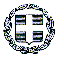 ΕΛΛΗΝΙΚΗ ΔΗΜΟΚΡΑΤΙΑΥΠΟΥΡΓΕΙΟ ΠΑΙΔΕΙΑΣ, ΕΡΕΥΝΑΣ& ΘΡΗΣΚΕΥΜΑΤΩΝΠΕΡΙΦ/ΚΗ Δ/ΝΣΗ Π/ΜΙΑΣ & Δ/ΜΙΑΣΕΚΠ/ΣΗΣ ΚΡΗΤΗΣΔ/ΝΣΗ ΔΕΥΤΕΡΟΒΑΘΜΙΑΣ ΕΚΠΑΙΔΕΥΣΗΣΗΡΑΚΛΕΙΟΥΓΕΝΙΚΟ ΛΥΚΕΙΟ ΠΟΜΠΙΑΣ               Πόμπια,   6 /3/2023               Αρ.Πρωτ.:  31Προς ΔΔΕ ΗρακλείουΤαχ.Δ/νση:	    Πόμπια, Δήμος ΦαιστοϋΤαχ.Κωδ:	    70400Πληροφορίες:        Τουμανίδης Νικόλαος, Δ/ντήςΤηλέφωνο:             28920-41388, 28920-41595 e-mail:                   mail@lyk-pompias.ira.sch.gr